If you would like to follow a set timetable for the week-here is one suggestion.Work for Hepworth Class - Week Beginning Monday 20th AprilPlease note, for any resources listed below on the Twinkl site this is currently free – go to www.twinkl.com/offer and sign up using the offer code: CVDTWINKLHELPSThe children know that there are different levels of activity on some Twinkl resources – they are levelled in the bottom corner with stars – one star is easier, 2 stars is medium and 3 stars is harder. Please encourage your child to challenge themselves with their level of activity as we do in class.MondayTuesdayWednesdayThursdayFriday9.00-9.30PE with Joe WickesOr other daily exercisePE with Joe WickesOr other daily exercisePE with Joe WickesOr other daily exercisePE with Joe WickesOr other daily exercisePE with Joe WickesOr other daily exercise9:30 – 9:50Daily Guided ReadingDaily Guided ReadingDaily Guided ReadingDaily Guided ReadingDaily Guided Reading9:50-10.50Set English Work - WritingSet English Work - WritingSet English Work - WritingSet English Work – Reading ComprehensionSet English Work – SPAG11.20 -12.20Set Maths workSet Maths workSet Maths workSet Maths workSet Maths work1.15-2.45ComputingSpanishREScienceGeographyArt2.45 - 3.15Reading for pleasureReading for pleasureReading for pleasureReading for pleasureReading for pleasure3:15 - 3.30Diary EntryDiary EntryDiary EntryDiary EntryDiary EntrySubject AreaDescription of work and any links neededDescription of work and any links neededSpellings for the weekAs usual, choose a set of words to practice and put them into sentences. If you aren’t sure what they mean, you will need to look them up.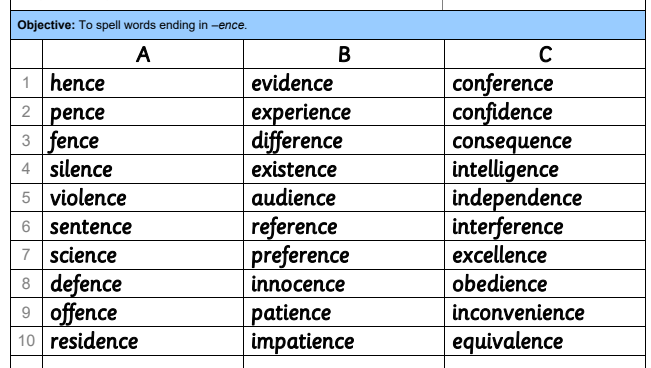 This week’s words all end with -ence.To find out more about this suffix, use  https://www.spellzone.com/unit33/page5.cfm where there are also some games and activities to help you practice these words and other words ending in -ence further. Click on these icons on the website.  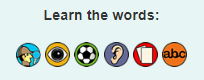 As usual, choose a set of words to practice and put them into sentences. If you aren’t sure what they mean, you will need to look them up.This week’s words all end with -ence.To find out more about this suffix, use  https://www.spellzone.com/unit33/page5.cfm where there are also some games and activities to help you practice these words and other words ending in -ence further. Click on these icons on the website.  Grammar focus for the weekPunctuation – using a wide variety of advanced punctuation accuratelyPunctuation – using a wide variety of advanced punctuation accuratelyEnglishMondayWriting20th April 2020Work based on ‘Eye of the Wolf’ – see separate files “Hepworth English Monday 20th April”EnglishTuesdayWriting21st April 2020Work based on ‘Eye of the Wolf’ – see separate files “Hepworth English Tuesday 21st April”EnglishWednesdayWriting22nd April 2020Work based on ‘Eye of the Wolf’ – see separate files “Hepworth English Wednesday 22nd April”EnglishThursdayReading Comprehension23rd April 2020Today is St. Georges Day and National Shakespeare Day. Find out why these days are important using these reading comprehension activities.https://www.twinkl.co.uk/resource/t2-e-41323-uks2-st-georges-day-differentiated-differentiated-reading-comprehension-activityhttps://www.twinkl.co.uk/resource/t2-t-16541-ks2-william-shakespeare-differentiated-reading-comprehension-activityPlease note – there is different levels of activity both for the amount of reading and the questions using the star system.Extension - Why not find out even more about these events and create a powerpoint/blog post/video about them and share with someone in your family? You could also find a Shakespeare story to read. There are some here that are inspired by or based on Shakespeare’s works:  https://www.bbc.co.uk/teach/school-radio/english-ks2-shakespeare-retold-index/zh4h2sgEnglishFridaySPAG lessonhttps://www.twinkl.co.uk/resource/t2-e-152-punctuation-worksheetsChildren are to recap on the punctuation marks that we have taught. The first 2 pages have this information for them/you to revise.Children to then complete the 2 activities. These don’t need to be printed off – they can be written into their book. Answers are included.Extension – Children to check through their written work for the week and up-level their punctuation as much as possible.Guided Reading (Daily)Guided Reading (Activelearn Bug Club)Week 21 Days 1-5The text for this week is in your Activelearn filesDays 1, 2, 4 and 5 workbook page activities are saved as files on the school website. Please don’t print these – simply answer the questions from them in your exercise books.Remember on day 3 you normally share your answers from Day 2 and talk further about the text with one of us in school. You could do this with a grown up at home or use this time to catch up with any work from the previous days as you do in school.Guided Reading (Activelearn Bug Club)Week 21 Days 1-5The text for this week is in your Activelearn filesDays 1, 2, 4 and 5 workbook page activities are saved as files on the school website. Please don’t print these – simply answer the questions from them in your exercise books.Remember on day 3 you normally share your answers from Day 2 and talk further about the text with one of us in school. You could do this with a grown up at home or use this time to catch up with any work from the previous days as you do in school.Maths We have attached the times tables grids – Complete Grid 1, twice this week to keep on top of your tables.MondayAnswers for each sheet are on the last page of each documentArea and perimeter Have a look at the learning file sent with this and work through it (it is revising the maths we started in school about perimeter)  MAKE SURE YOU OPEN THE WORK FOR THE CORRECT YEAR GROUPYou can then have a go at some of the VF and RPS questions sent through – you don’t need to complete them all, but do complete VF before RPS.Choose D, E or GD, as you would in class, and choose either the A or B side of the sheet to complete.Please check your answers and mark your work.Maths We have attached the times tables grids – Complete Grid 1, twice this week to keep on top of your tables.TuesdayAnswers for Textbook work are in the attached file for todayArea and perimeter Year 5We began to look at calculating areas in school.  Today we are going to continue with this.Remember area is calculated by multiplying the length by the width of a shape (square or rectangle)Please complete Abacus Textbook 3 pages as follows EITHERP 64 and 68 (saved file on website)ORP 65 and 69(saved file on website)Year 6Today you will begin to calculate the area of triangles.In your Activelearn files there is a video to watch that will explain how to calculate this using the formula Area of a triangle = half base x height Please then complete the followingTB1 page 72 (saved file on website) or RS 1754 (allocated on your Activelearn account)Maths We have attached the times tables grids – Complete Grid 1, twice this week to keep on top of your tables.WednesdayToday please show what you have learned and know so far about perimeter and area, based on the work from the last two day.Year 5 – draw some of your own rectangles and squares, then calculate their perimeters and areasChallenge – Can you make different rectangles or squares that have the same perimeter or area?Year 6 – draw some of your own compound shapes and triangles, then calculate their perimeters and areasChallenge – can you make different shapes that have equal perimeters and areas?How creative can you be?Maths We have attached the times tables grids – Complete Grid 1, twice this week to keep on top of your tables.ThursdayAngles and Missing angles in PolygonsYear 5 Watch this video:https://www.bbc.co.uk/bitesize/topics/zwckjxs/articles/ztf9h39Remember that all the angles in a triangle add up to 180° - this video shows how we did this in class -  https://www.bbc.co.uk/bitesize/topics/zdr9wmn/articles/zph8ng8Can you find the missing angles in the triangles in Mastery Checkpoint 5.14.16 (on Activlearn)Can you make a poster to show the different types of triangles? Can you find real life examples of these different triangles in your home?Year 6 - Watch this video:  https://www.youtube.com/watch?v=kqmAu3N6n6sCan you make a poster to show the angles in each of the polygons? Textbook pages have been saved on the website:Mild: Year 6 textbook page 2 page 37Spicy: Year 6 textbook page 2 page 38Hot: Year 6 textbook page 2 page 38, then explain what the angles will add up to in heptagon, nonagon and decagon and why.Extension – Can you fold an origami regular pentagon?  https://www.bbc.co.uk/teach/class-clips-video/maths-ks2-playing-with-polygons/zngkqp3Maths We have attached the times tables grids – Complete Grid 1, twice this week to keep on top of your tables.Friday2D shapes recapWhat can you remember about the different 2D shapes we have learned about so far in school?Square, Rectangle, Triangle (Isosceles, equilateral, scalene, right angled), parallelogram, trapezium, rhombus, kite, inverted kite/arrowhead, pentagon, hexagon, octagonCan you find examples of different 2D shapes at home or think of other real-life examples? Think about where you might see some of the shapes with more sides.Write a fact file about each shape in the style of Top Trumps cards. (You can find blank ones to print off on the internet or draw your own)Can you write down its properties? Think about angles, parallel and perpendicular lines, lines of symmetry, number of side and vertices. ScienceWednesdayBefore we begin our new science topic, we’re going to finish our Changing Materials unit.We looked at how to separate different materials, using a range of ways (eg. evaporation, magnetism, filtering, sieving)Now, we’re going to explore how some materials can have changes reversed and some cannot. Look at the attached presentation, then have a go at the sheets – choose the challenge level you wish to completeTHE EXPERIMENTS ARE JUST IDEAS, IF YOU WOULD LIKE TO COMPLETE THEM.THEY ARE NOT ESSENTIAL AS HOME LEARNING – JUST IDEASTopicThursday(Geography)We are going to be learning about Rivers over the next week or so.Let’s start by recapping what we know about the water cycle.Have a look at these images…https://www.activityvillage.co.uk/sites/default/files/images/water_cycle_poster_1_460_1.jpghttps://earthobservatory.nasa.gov/ContentFeature/Water/images/water_cycle.jpgThink how you could learn this cycle and the vocabulary. You could: make a poster or drawing using the images to copyrecord a video of you explaining itcreate a cycle using photos of the different stages (either your own photos or using ones you find on the internet)write a diary as if you were a droplet – where you go and what happens to youWrite the story of a droplet like a children’s bookAny other way you can think of!We would love you to have a go at one of these experiments you can do with things you are very likely to already have at home. Check with a grown up first!https://lessons4littleones.com/2015/04/15/water-cycle-rain-cycle-science-experiments/Spanish TuesdayGo to www.languagenut.com  if you are unsure of your password please email the office.In the Spanish section, click on Vocab trainer, About me, then work through the How old are you section – this will build on language we recently learned.  ICTMonday This term, in school, we were going to explore coding using Kodu, a free to download program from Microsoft, which works on tablets and Windows PCs.If you are able to download this, please do.Using the videos, sent with this – Unit 6 1a, 1b, 1c, 1d -  see if you can create a 3D world and build the landscape.RE TuesdayOur RE unit this term is SymbolismIn this unit we will explore how religions express their beliefs.What symbols are used in Christianity?  What do they represent?One example is the crucifix – why is this used a Christian symbol?Spend some time researching Christian symbols, then present your work.This can be in any way you wish – a poster, a powerpoint presentation, a written piece eg a magazine article, a fact file…Be creative!ART / DTFriday(Art)In Art, we are going to be studying the works of Georgia O’Keefe. To begin with, we would like you remind yourself about colours.Use this activity - https://www.okeeffemuseum.org/wp-content/uploads/2020/03/Activity-Color.pdf -  to have a go at looking at primary and secondary colours, warm and cool colours and identifying these in the Georgia O’Keefe painting.Then do your own picture (perhaps using one of Georgia O’ Keefe’s paintings as an idea – this site has a good selection - https://www.georgiaokeeffe.net/paintings.jsp) List the colours you have used: primary/secondary/warm and cool.To do the picture, use anything you may have at home – coloured pencils, felt pens, paint etc. If you don’t have any of these, you could use a paint programme on the computer or an app to create your picture and then list the colours as above.